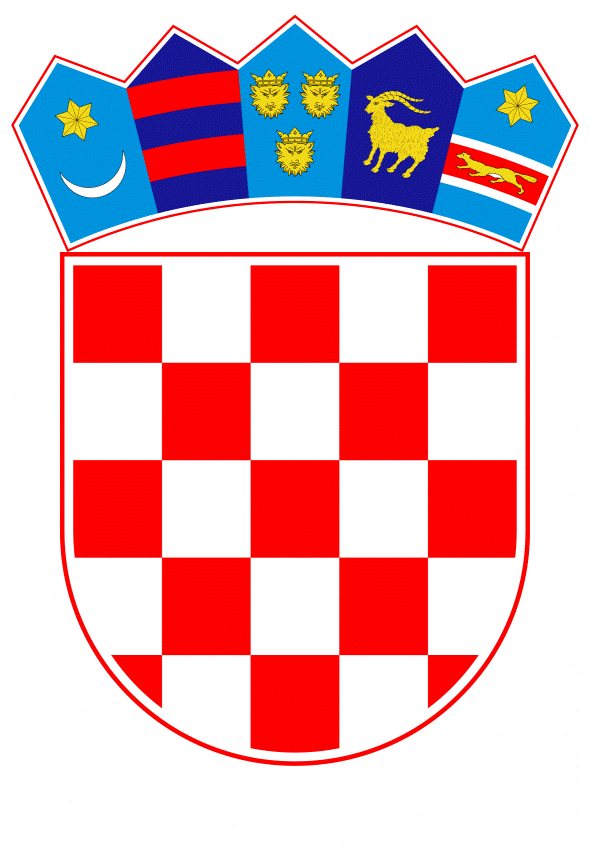 VLADA REPUBLIKE HRVATSKEZagreb, 11. prosinca 2019.______________________________________________________________________________________________________________________________________________________________________________________________________________________________											PRIJEDLOGKlasa:									 	Urbroj:	Zagreb,										PREDSJEDNIKU HRVATSKOGA SABORAPredmet:	Zastupničko pitanje Domagoja Hajdukovića, u vezi s izjavom o obrazovnim ustanovama - odgovor Vlade		Zastupnik u Hrvatskome saboru, Domagoj Hajduković, postavio je, sukladno s člankom 140. Poslovnika Hrvatskoga sabora (Narodne novine, br. 81/13, 113/16, 69/17 i 29/18), zastupničko pitanje u vezi s izjavom o obrazovnim ustanovama.		Na navedeno zastupničko pitanje Vlada Republike Hrvatske, daje sljedeći odgovor:		Ustavom Republike Hrvatske (Narodne novine, br. 85/10 – pročišćeni tekst i 5/14 – Odluka Ustavnog suda Republike Hrvatske) definirano je da je obrazovanje u Republici Hrvatskoj svakomu dostupno, pod jednakim uvjetima, u skladu s njegovim sposobnostima, te da su roditelji dužni odgajati, uzdržavati i školovati djecu te imaju pravo i slobodu samostalno odlučivati o odgoju djece, kao i da su odgovorni osigurati pravo djetetu na potpun i skladan razvoj njegove osobnosti.U ostvarivanju odgoja i obrazovanja, škola ima središnje mjesto, pri čemu je nužna stalna suradnja roditelja/skrbnika, učitelja, nastavnika i ostalih stručnjaka u području odgoja i obrazovanja.	Eventualno potrebna dodatna obrazloženja u vezi s pitanjem zastupnika, dat će prof. dr. sc. Blaženka Divjak, ministrica znanosti i obrazovanja.PREDSJEDNIKmr. sc. Andrej PlenkovićPredlagatelj:Ministarstvo znanosti i obrazovanjaPredmet:Verifikacija odgovora na zastupničko pitanje Domagoja Hajdukovića, u vezi s izjavom o obrazovnim ustanovama